§5-804.  Revocation of advance health care directive1.  Revocation of designation of agent.  An individual with capacity may revoke the designation of an agent only by a signed writing or by personally informing the supervising health care provider.[PL 2017, c. 402, Pt. A, §2 (NEW); PL 2019, c. 417, Pt. B, §14 (AFF).]2.  Revocation of advance health care directive.  An individual with capacity may revoke all or part of an advance health care directive, other than the designation of an agent, at any time and in any manner that communicates an intent to revoke.[PL 2017, c. 402, Pt. A, §2 (NEW); PL 2019, c. 417, Pt. B, §14 (AFF).]3.  Communication of revocation.  A health care provider, agent, guardian or surrogate who is informed of a revocation by an individual with capacity shall promptly communicate the fact of the revocation to the supervising health care provider and to any health care institution at which the patient is receiving care.[PL 2017, c. 402, Pt. A, §2 (NEW); PL 2019, c. 417, Pt. B, §14 (AFF).]4.  Revocation of spouse as agent.  A decree of annulment, divorce, dissolution of marriage or legal separation revokes a previous designation of a spouse as agent unless otherwise specified in the decree or in a power of attorney for health care.[PL 2017, c. 402, Pt. A, §2 (NEW); PL 2019, c. 417, Pt. B, §14 (AFF).]5.  Revocation of earlier advance health care directive in conflict.  An advance health care directive that conflicts with an earlier advance health care directive revokes the earlier directive to the extent of the conflict.[PL 2017, c. 402, Pt. A, §2 (NEW); PL 2019, c. 417, Pt. B, §14 (AFF).]SECTION HISTORYPL 2017, c. 402, Pt. A, §2 (NEW). PL 2017, c. 402, Pt. F, §1 (AFF). PL 2019, c. 417, Pt. B, §14 (AFF). The State of Maine claims a copyright in its codified statutes. If you intend to republish this material, we require that you include the following disclaimer in your publication:All copyrights and other rights to statutory text are reserved by the State of Maine. The text included in this publication reflects changes made through the First Regular and First Special Session of the 131st Maine Legislature and is current through November 1. 2023
                    . The text is subject to change without notice. It is a version that has not been officially certified by the Secretary of State. Refer to the Maine Revised Statutes Annotated and supplements for certified text.
                The Office of the Revisor of Statutes also requests that you send us one copy of any statutory publication you may produce. Our goal is not to restrict publishing activity, but to keep track of who is publishing what, to identify any needless duplication and to preserve the State's copyright rights.PLEASE NOTE: The Revisor's Office cannot perform research for or provide legal advice or interpretation of Maine law to the public. If you need legal assistance, please contact a qualified attorney.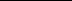 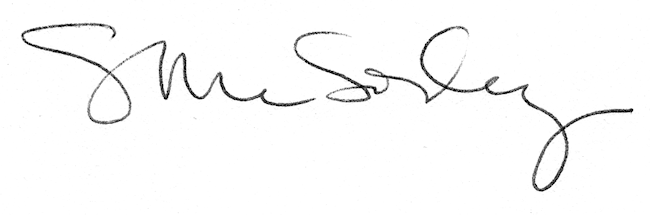 